甘肃省人力资源和社会保障厅关于邀请参加 2023 年全国大中城市巡回招聘高校毕业生甘肃站暨第 17 届中国 ·兰州人才智力交流大会的函各省 ( 自治区、直辖市 ) 及新疆生产建设兵团人才 (人力资源) 市场、有关单位：为深入贯彻党的二十大精神，落实党中央国务院关于做好 高校毕业生等重点群体就业创业工作决策部署，进一步加强东 西部人才交流合作，促进高校毕业生等重点群体高质量充分就 业，助力经济社会高质量发展，经请示人社部全国人才流动中 心，定于 3 月 25-26 日在兰州举办 “2023 年全国大中城市巡回 招聘高校毕业生甘肃站暨第 17 届中国 ·兰州人才智力交流大会”。一、大会主题融才融智  共赢共享二、活动时间2023 年 3 月 25-26 日三、活动形式及内容本次活动以“1+2+3+3”的形式举办 ( 1 个主会场+2 个论坛 分会场+3 个高校分会场+线上、线下、直播三种方式 )，实现政、校、企精准、高效洽谈对接。(一) 启动仪式时间：2023 年 3 月 25 日上午 9：30地点：兰州市东方红广场(二) 综合招聘及校企对接活动时间：2023 年 3 月 25 日 9:30-16:00地点：兰州市东方红广场、甘肃省人力资源市场活动内容：现场设 500 个展位，省外人社部门组团专区、 甘肃省内 14 个市州及兰州新区引才专区、强科技强省会强工业 强县域专区、国有企业专区、校企对接专区、直播带岗专区、 兰西城市群专区等。邀请全国部分人才市场、大中专(技工) 院校、科研院所、事业单位、大型国有企业等各类用人单位参 会，现场与高校毕业生、高层次急需紧缺性人才洽谈对接。同 时在活动现场设立校企校地对接洽谈专区，为参会企业、人才 市场、高校提供对接洽谈合作平台。(三) 高校毕业生就业创业工作座谈会时间：2023 年 3 月 25 日上午 10:30-12:30地点：甘肃省人力资源市场 4 楼 424 会议室主要内容：邀请人社部全国人才流动中心领导、全国各地 人社部门领导、高校就业部门负责人、用人单位代表参会，围 绕高校毕业生就业形势、就业观念、就业准备、招聘服务新理 念新技术新模式等方面进行研讨交流发言。(四) 乡村振兴人才招聘专场活动－2－时间：2023 年 3 月 26 日 9:30-14:00地点：甘肃农业职业技术学院(兰州市城关区段家滩425 号)活动内容：甘肃农业职业技术学院设立乡村振兴人才专场， 主要邀请省内国家级和省级乡村振兴重点帮扶县、  “牛羊菜果 薯药”六大特色产业及相关用人单位参会，现场与 2023 届高校 毕业生洽谈对接。(五) 技能型人才招聘活动时间：2023 年 3 月 26 日 14:00-16:00地点：兰州资源环境职业技术大学(兰州市城关区窦家山 36 号)活动内容：兰州资源环境职业技术大学设立技能型人才招 聘会场，邀请省内外企事业单位参会，现场与 2023 届高校毕业 生洽谈对接。(六) 民族院校毕业生招聘活动时间：2023 年 3 月 26 日 14:00-16:00地点：西北民族大学(兰州市榆中县夏官营镇)活动内容：西北民族大学榆中校区设立民族院校毕业生招 聘会场，邀请省内外企事业单位参会，现场与西北民族大学 2023 届高校毕业生洽谈对接。(七) 人力资源服务业发展高峰论坛时间：2023 年 3 月 25 日 14:30— 18:30地点：宁卧庄宾馆活动内容：邀请人力资源行业专家、知名企业高管等做主旨演讲。组织省内人力资源服务机构、各行业企业代表参加。(八) 甘肃省乡村人才振兴高峰论坛时间：2023 年 3 月 26 日 10:00— 12:00地点：甘肃农业职业技术学院(兰州市城关区段家滩 425 号)活动内容：邀请行业专家学者、乡村振兴示范县、高校、 企业等有关领导做主旨演讲。邀请乡村振兴示范县、有关单位、 高校、人力资源服务机构、企业、学生代表等参加。四、参会办法有参会意向的省内外人社部门、人才市场、高校就业工作 部门、各用人单位等，请根据活动安排于 3 月 17 日将相关报名 表发至大会会务组。具体如下：(一) 招聘会报名方法1.现场招聘会。用人单位须提供营业执照 ( 副本 ) 复印件、 单位介绍信、经办人身份证复印件及填写参会单位报名表(附 件 1 )；人社部门组团报名请填写公共人力资源服务机构报名表 (附件 2 )。分会场招聘会，请各用人单位根据招聘需求结合以 上三所院校专业情况报名参会，报名方法同上。本次活动展位 数量有限，按报名的先后顺序报满为止， 以上报名表请于 3 月 15 日之前报至省人力资源市场。2.网络招聘会。报名参加现场招聘会用人单位请同时登录甘肃人才网( www.gszhaopin.com) 参加线上招聘活动。(二) 校企校地对接活动报名方法有意向参会的高等院校、职业院校、技工院校、公共人力 资源服务机构请填写校企校地对接活动报名表，加盖公章后于 3 月 15 日之前报至甘肃省人力资源市场(见附件 3 )。(三) 人力资源服务业发展高峰论坛有意向参会的各省市人社部门、公共人才服务机构请填写 人力资源服务业发展高峰论坛报名表，于 3 月 17 日之前报至甘 肃省人力资源市场(见附件 4 )。(四) 乡村人才振兴高峰论坛报名方法有意向参会的各类党政机关及企事业单位请填写乡村人才 振兴高峰论坛报名表，于 3 月 17 日之前报至甘肃省人力资源市 场(见附件 5 )。附件：1.用人单位参会报名表2.公共人力资源服务机构报名表      3.校企校地对接活动报名表          4.人力资源服务业发展高峰论坛报名表 5.乡村人才振兴高峰论坛报名表甘肃省人力资源和社会保障厅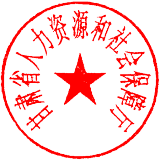 2023 年 3 月 8 日－5－附件 1用人单位报名表填表日期：           (加盖公章)注：参会单位填写以上表格并加盖公章，于 3 月 15 日前发送至邮箱 1784304783@qq.com，以便安排展位，制作大会证牌并在新闻媒体上 发布招聘信息。联 系 人：马玉梅联系电话：13609372957附件 2公共人力资源服务机构参会报名表填表日期：           (加盖公章)注：参会单位填写以上表格并加盖公章，于 3 月 15 日前发送至 邮箱 1784304783@qq.com， 以便安排招聘展位，制作大会证牌。校 企校地对接专区人社部门不设展位。联 系 人：马玉梅联系电话：13609372957附件 3校企校地对接活动报名表填表日期：          (加盖公章)注：参会学校填写以上表格并加盖公章，于 3 月 15 日前发送至 邮箱 657151176@qq.com。安排展位 1 个，展位数量有限，报满为止。联 系 人：马玉梅联系电话：13609372957附件 4人力资源服务业发展高峰论坛报名表填表日期：          (加盖公章)注 ：  填 写 以 上 表 格 后 于 3 月 17 日 前 发 送 至 邮 箱397844508@qq.com，以便安排座位，制作参会证牌。联 系 人：马玉梅联系电话：13609372957附件 5乡村人才振兴高峰论坛报名表填表日期：          (加盖公章)注 ：  填 写 以 上 表 格 后 于 3 月 17 日 前 发 送 至 邮 箱380580334@qq.com，以便安排座位，制作参会证牌。联 系 人：马玉梅联系电话：13609372957单位名称电子邮件电子邮件联 系 人电   话电   话会场选择主会场：人才引进专区     综合招聘展区  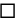 校企校地对接专区    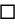 分会场：民族院校毕业生专场(西北民族大学)   技能型人才专场(兰州资源环境职业技术大学)  乡村振兴人才专场(甘肃农业职业技术学院) 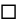 主会场：人才引进专区     综合招聘展区  校企校地对接专区    分会场：民族院校毕业生专场(西北民族大学)   技能型人才专场(兰州资源环境职业技术大学)  乡村振兴人才专场(甘肃农业职业技术学院) 主会场：人才引进专区     综合招聘展区  校企校地对接专区    分会场：民族院校毕业生专场(西北民族大学)   技能型人才专场(兰州资源环境职业技术大学)  乡村振兴人才专场(甘肃农业职业技术学院) 主会场：人才引进专区     综合招聘展区  校企校地对接专区    分会场：民族院校毕业生专场(西北民族大学)   技能型人才专场(兰州资源环境职业技术大学)  乡村振兴人才专场(甘肃农业职业技术学院) 主会场：人才引进专区     综合招聘展区  校企校地对接专区    分会场：民族院校毕业生专场(西北民族大学)   技能型人才专场(兰州资源环境职业技术大学)  乡村振兴人才专场(甘肃农业职业技术学院) 姓  名性  别职  务职  务手机号码手机号码单位简介及招 聘职位信息XXXX 有限公司(宋体二号)XXXX 有限公司﹡﹡﹡﹡﹡﹡﹡﹡﹡﹡﹡ (企业介绍 不超过 200 字， 宋体小四)◎招聘岗位：生产计划员 2 人，(月薪 5000 元+提成) 岗位描述：依据发货计划,装配计划，编制生产车间 作业计划；任职资格：不限专业；本科以上学历。(字数不超过 300 字)XXXX 有限公司(宋体二号)XXXX 有限公司﹡﹡﹡﹡﹡﹡﹡﹡﹡﹡﹡ (企业介绍 不超过 200 字， 宋体小四)◎招聘岗位：生产计划员 2 人，(月薪 5000 元+提成) 岗位描述：依据发货计划,装配计划，编制生产车间 作业计划；任职资格：不限专业；本科以上学历。(字数不超过 300 字)XXXX 有限公司(宋体二号)XXXX 有限公司﹡﹡﹡﹡﹡﹡﹡﹡﹡﹡﹡ (企业介绍 不超过 200 字， 宋体小四)◎招聘岗位：生产计划员 2 人，(月薪 5000 元+提成) 岗位描述：依据发货计划,装配计划，编制生产车间 作业计划；任职资格：不限专业；本科以上学历。(字数不超过 300 字)XXXX 有限公司(宋体二号)XXXX 有限公司﹡﹡﹡﹡﹡﹡﹡﹡﹡﹡﹡ (企业介绍 不超过 200 字， 宋体小四)◎招聘岗位：生产计划员 2 人，(月薪 5000 元+提成) 岗位描述：依据发货计划,装配计划，编制生产车间 作业计划；任职资格：不限专业；本科以上学历。(字数不超过 300 字)XXXX 有限公司(宋体二号)XXXX 有限公司﹡﹡﹡﹡﹡﹡﹡﹡﹡﹡﹡ (企业介绍 不超过 200 字， 宋体小四)◎招聘岗位：生产计划员 2 人，(月薪 5000 元+提成) 岗位描述：依据发货计划,装配计划，编制生产车间 作业计划；任职资格：不限专业；本科以上学历。(字数不超过 300 字)单位名称地    址电  子 邮  件电  子 邮  件联 系 人电   话电   话会场选择主会场：人才引进专区     综合招聘展区  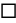 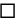 校企校地对接专区    分会场：民族院校毕业生专场(西北民族大学)   技能型人才专场(兰州资源环境职业技术大学)  乡村振兴人才专场(甘肃农业职业技术学院) 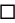 主会场：人才引进专区     综合招聘展区  校企校地对接专区    分会场：民族院校毕业生专场(西北民族大学)   技能型人才专场(兰州资源环境职业技术大学)  乡村振兴人才专场(甘肃农业职业技术学院) 主会场：人才引进专区     综合招聘展区  校企校地对接专区    分会场：民族院校毕业生专场(西北民族大学)   技能型人才专场(兰州资源环境职业技术大学)  乡村振兴人才专场(甘肃农业职业技术学院) 主会场：人才引进专区     综合招聘展区  校企校地对接专区    分会场：民族院校毕业生专场(西北民族大学)   技能型人才专场(兰州资源环境职业技术大学)  乡村振兴人才专场(甘肃农业职业技术学院) 主会场：人才引进专区     综合招聘展区  校企校地对接专区    分会场：民族院校毕业生专场(西北民族大学)   技能型人才专场(兰州资源环境职业技术大学)  乡村振兴人才专场(甘肃农业职业技术学院) 主会场：人才引进专区     综合招聘展区  校企校地对接专区    分会场：民族院校毕业生专场(西北民族大学)   技能型人才专场(兰州资源环境职业技术大学)  乡村振兴人才专场(甘肃农业职业技术学院) 姓  名性  别性  别职  务职  务手机号码手机号码预订展位预订个。个。个。个。个。预订酒店及 天数单人间      间， 标准间      间， 其他从      日至        日， 共      天单人间      间， 标准间      间， 其他从      日至        日， 共      天单人间      间， 标准间      间， 其他从      日至        日， 共      天单人间      间， 标准间      间， 其他从      日至        日， 共      天单人间      间， 标准间      间， 其他从      日至        日， 共      天单人间      间， 标准间      间， 其他从      日至        日， 共      天学校名称电子邮件电子邮件联 系 人电   话电   话会场选择主会场：校企校地对接专区  主会场：校企校地对接专区  主会场：校企校地对接专区  主会场：校企校地对接专区  主会场：校企校地对接专区  姓  名性  别职  务职  务手机号码手机号码学 校 简 介 及 2023 年 毕 业 生人数及专业 情况等信息XXXX 学校XXXX 大学﹡﹡﹡﹡﹡﹡﹡﹡﹡﹡﹡ (介绍不超过 200 字)(介绍内容字数不超过 200 字，主要介绍 2022 年高校毕业生情况)XXXX 学校XXXX 大学﹡﹡﹡﹡﹡﹡﹡﹡﹡﹡﹡ (介绍不超过 200 字)(介绍内容字数不超过 200 字，主要介绍 2022 年高校毕业生情况)XXXX 学校XXXX 大学﹡﹡﹡﹡﹡﹡﹡﹡﹡﹡﹡ (介绍不超过 200 字)(介绍内容字数不超过 200 字，主要介绍 2022 年高校毕业生情况)XXXX 学校XXXX 大学﹡﹡﹡﹡﹡﹡﹡﹡﹡﹡﹡ (介绍不超过 200 字)(介绍内容字数不超过 200 字，主要介绍 2022 年高校毕业生情况)XXXX 学校XXXX 大学﹡﹡﹡﹡﹡﹡﹡﹡﹡﹡﹡ (介绍不超过 200 字)(介绍内容字数不超过 200 字，主要介绍 2022 年高校毕业生情况)单位名称姓  名性  别职  务手机号码单位名称姓  名性  别职  务手机号码